July 2023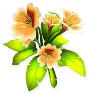 SundayMondayTuesdayWednesdayThursday FridaySaturday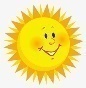 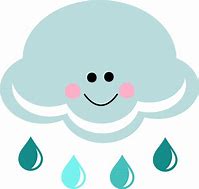 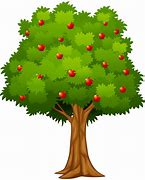 1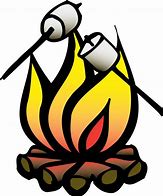 2Sunday Service10:30 am3Zumba-6pm4Happy BirthdayJoAnn DayAnniversaryRon&Pat Laing5AnniversaryJack&RosemaryAllman6Zumba-6pm7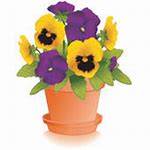 8Sunday Service  910:30 amHappy BirthdayRev.Cheryl Bolton10Zumba-6pm------CAMP-----11------CAMP-----12Happy Birthday-Rochelle Neal------CAMP-----13Zumba-6pm------CAMP-----14------CAMP-----15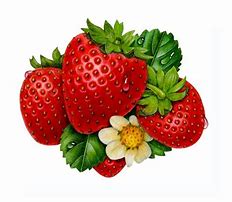 16Sunday Service10:30 am17Zumba-6pm------CAMP-----18Anniversary-Gary &Lori Calvert ----CAMP-----19----CAMP----20Extendicare Worship ServiceZumba-6pm-----CAMP----21-----CAMP---2223Sunday Service10:30 amHappy Birthday-Marjorie GowdeyAnniversary-Neal&Joyce Hatch24Zumba-6pm------CAMP-----25------CAMP-----26------CAMP-----27Metcalfe Gardens worship ServiceZumba-6pm------CAMP-----28------CAMP-----29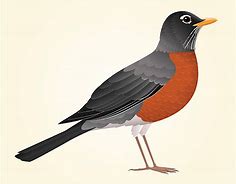 30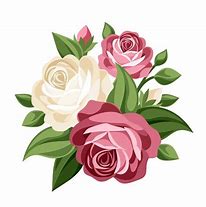 31------CAMP-----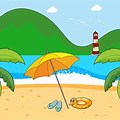 STYC-Tuesday-6pm-8pmZumba-Mon/Thurs-6pm-8pmRev. Cheryl off on Holidays from July 1-16th. Matthew Penny is available for emergency Pastoral Care.STYC-Tuesday-6pm-8pmZumba-Mon/Thurs-6pm-8pmRev. Cheryl off on Holidays from July 1-16th. Matthew Penny is available for emergency Pastoral Care.STYC-Tuesday-6pm-8pmZumba-Mon/Thurs-6pm-8pmRev. Cheryl off on Holidays from July 1-16th. Matthew Penny is available for emergency Pastoral Care.